	Next Meeting: May 6, 2015                                                                               Location: 221 State Street, Augusta, MEl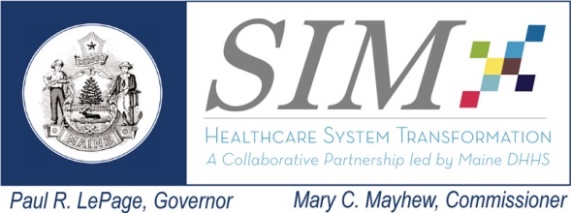 This work is made possible with funding from the Maine State Innovation Model Initiative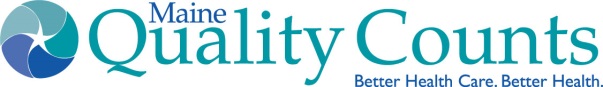                                                                     SIM Delivery System Reform Subcommittee MeetingDate: April 8, 2015   Time: 10:00 to NoonLocation: 221 State Street, Augusta                                                        Call In Information: 1-866-740-1260Access Code: 7117361#www.readytalk.com ID 7117361                                                                    SIM Delivery System Reform Subcommittee MeetingDate: April 8, 2015   Time: 10:00 to NoonLocation: 221 State Street, Augusta                                                        Call In Information: 1-866-740-1260Access Code: 7117361#www.readytalk.com ID 7117361                                                                    SIM Delivery System Reform Subcommittee MeetingDate: April 8, 2015   Time: 10:00 to NoonLocation: 221 State Street, Augusta                                                        Call In Information: 1-866-740-1260Access Code: 7117361#www.readytalk.com ID 7117361Meeting Goals:    Care Coordination Pilot Update; MaineCare Accountable Communities Update; SIM Evaluators preliminary results----- Agenda -----Meeting Goals:    Care Coordination Pilot Update; MaineCare Accountable Communities Update; SIM Evaluators preliminary results----- Agenda -----Meeting Goals:    Care Coordination Pilot Update; MaineCare Accountable Communities Update; SIM Evaluators preliminary results----- Agenda -----Meeting Goals:    Care Coordination Pilot Update; MaineCare Accountable Communities Update; SIM Evaluators preliminary results----- Agenda -----       Topics                                                                                        Lead                                                   Time       Topics                                                                                        Lead                                                   Time       Topics                                                                                        Lead                                                   Time       Topics                                                                                        Lead                                                   TimeWelcome!  Agenda  ReviewWelcome!  Agenda  ReviewLisa Tuttle10:00 (5 min)Approval of 1 -7-15 DSR Notes Payment Reform  February  2015 MinutesData Infrastructure  (No Meeting)Approval of 1 -7-15 DSR Notes Payment Reform  February  2015 MinutesData Infrastructure  (No Meeting)All10:05 (5 min)Steering Committee UpdatesDisabilities Risk (Convene Small Group)Steering Committee UpdatesDisabilities Risk (Convene Small Group)Randy Chenard; Gloria Aponte Clark 10:10 (10 min)Risk/Dependencies:  Care CoordinationExpected Actions:  Status UpdatesRisk/Dependencies:  Care CoordinationExpected Actions:  Status UpdatesKatie Sendze  10:20 (15 min)MaineCare Accountable CommunitiesExpected Actions:  Status UpdatesMaineCare Accountable CommunitiesExpected Actions:  Status UpdatesAmy Dix10:35 (40 min)SIM EvaluatorsExpected Actions:  Status UpdatesSIM EvaluatorsExpected Actions:  Status UpdatesDavid Hanig, Kathrine Woods11:15 (30 min)Interested Parties Public CommentInterested Parties Public CommentAll11:45 (10 min)Evaluation/Action RecapEvaluation/Action RecapAll11:55  (5 min) May Meeting:  I/DD Status Update May Meeting:  I/DD Status UpdateDependencies TrackingDependencies TrackingDependencies TrackingDependencies TrackingDependencies TrackingDependencies TrackingPayment ReformPayment ReformData InfrastructureData InfrastructureData InfrastructureData InfrastructureRisks TrackingRisks TrackingRisks TrackingRisks TrackingRisks TrackingRisks TrackingRiskMitigation – Pro/ConMitigation – Pro/ConOwnerEscalate to SC?Escalate to SC?